Мониторинг объекта ( ОН – Суртаева Людмила Геннадьевна): с. Чернышевка (СДК с. Чернышевка)29 сентября 2021Продолжается капитальный ремонт СДК с. Чернышевка. Закончены работы по покраске стен,  покраске радиаторов отопления, установлено электрооборудование.  Закончен монтаж кассетного подвесного потолка. Уложены линолеум, плитка на пол, ведутся работы по установке напольного плинтуса и уголков на дверные проемы. Работы ведутся в рамках плана-графика.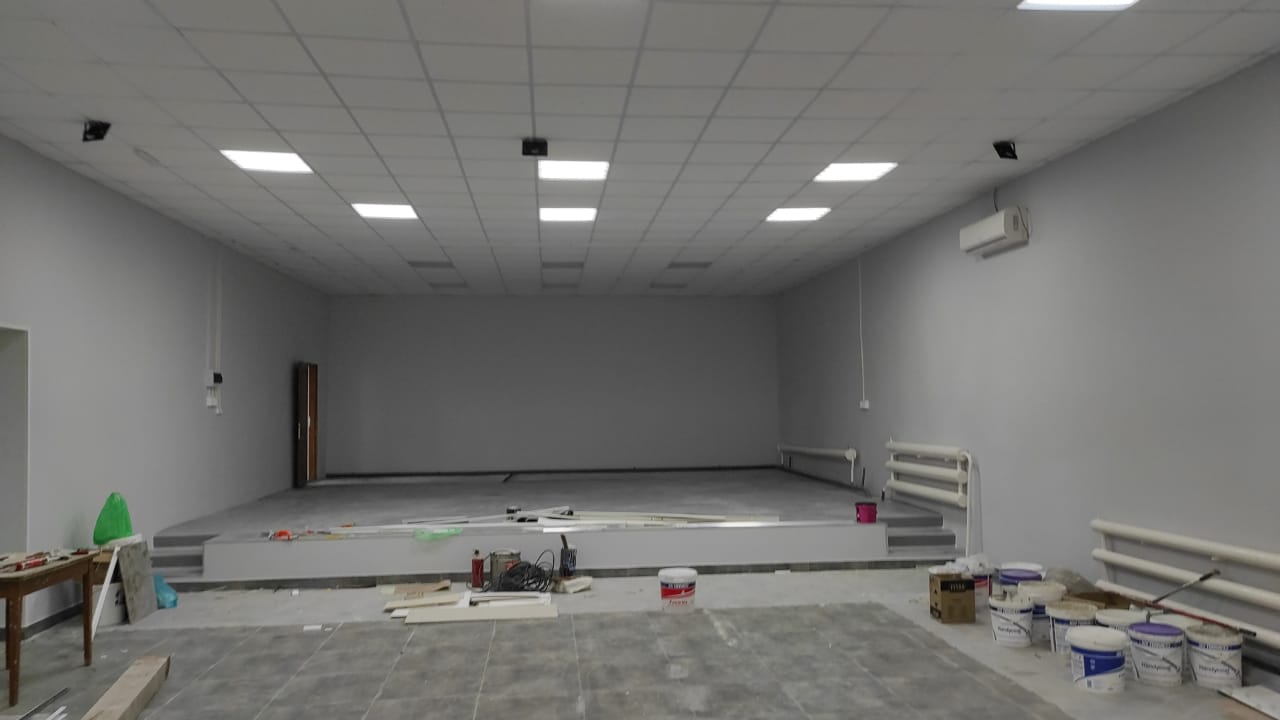 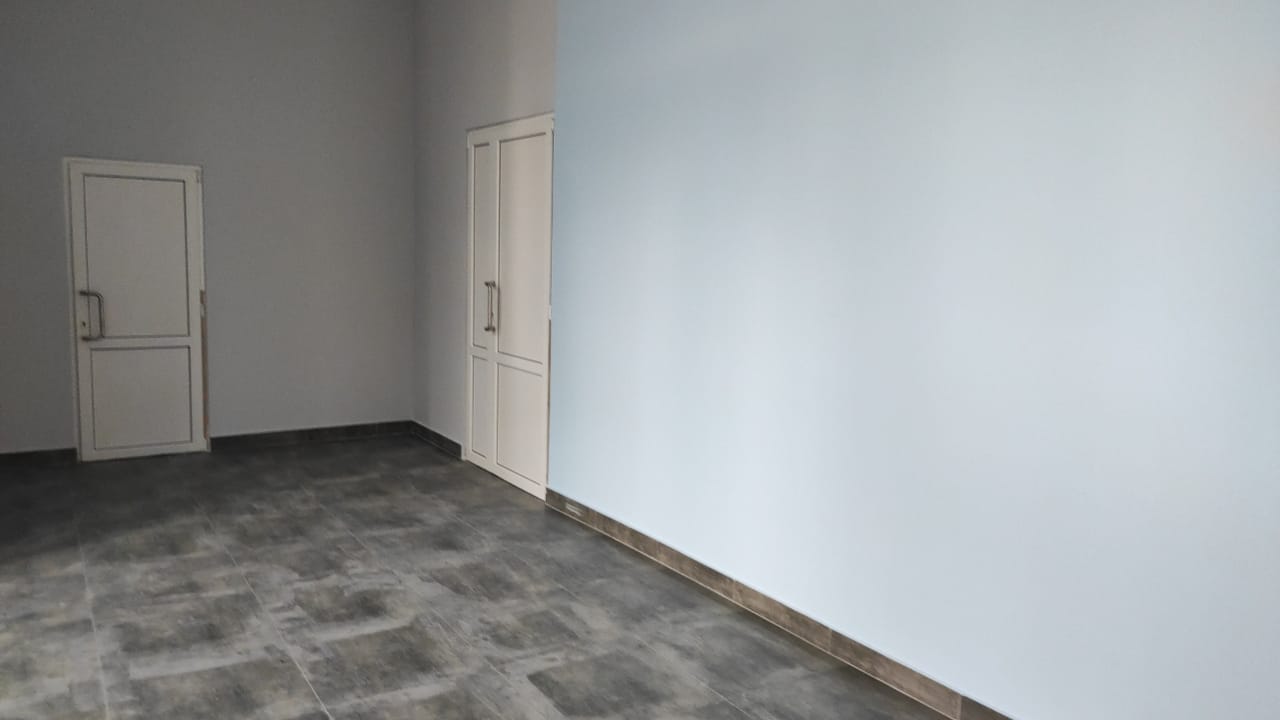 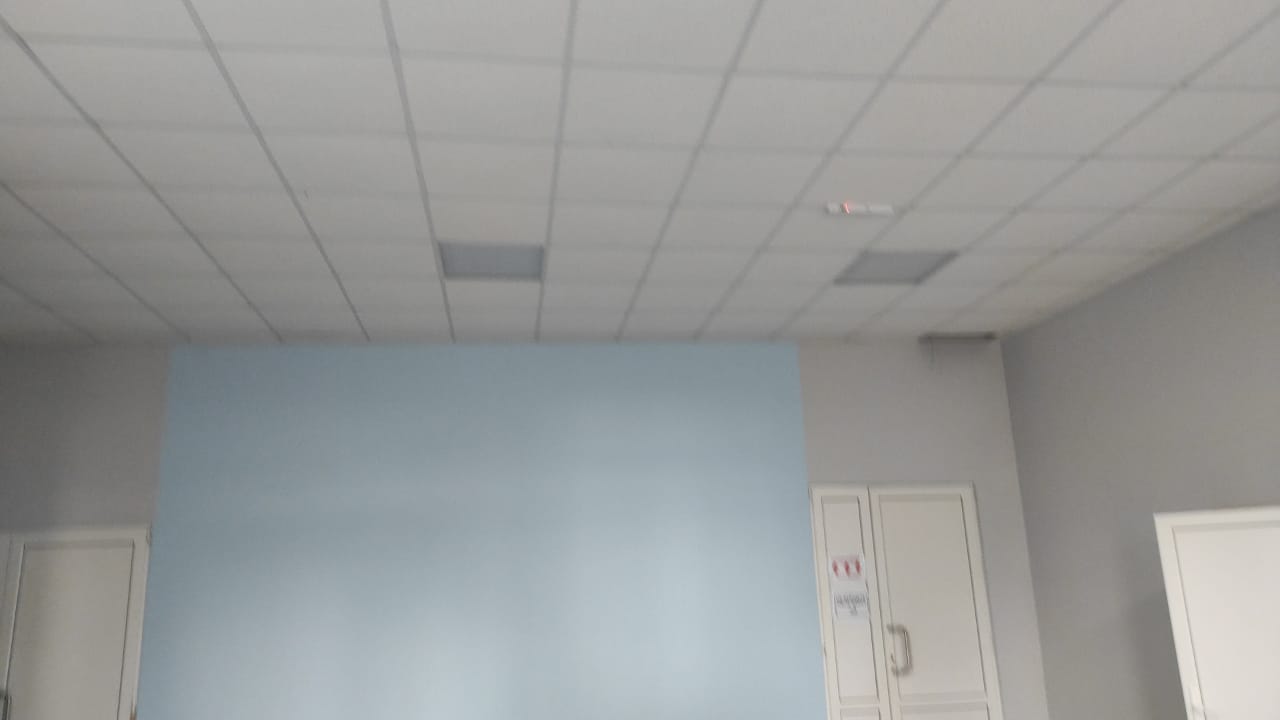 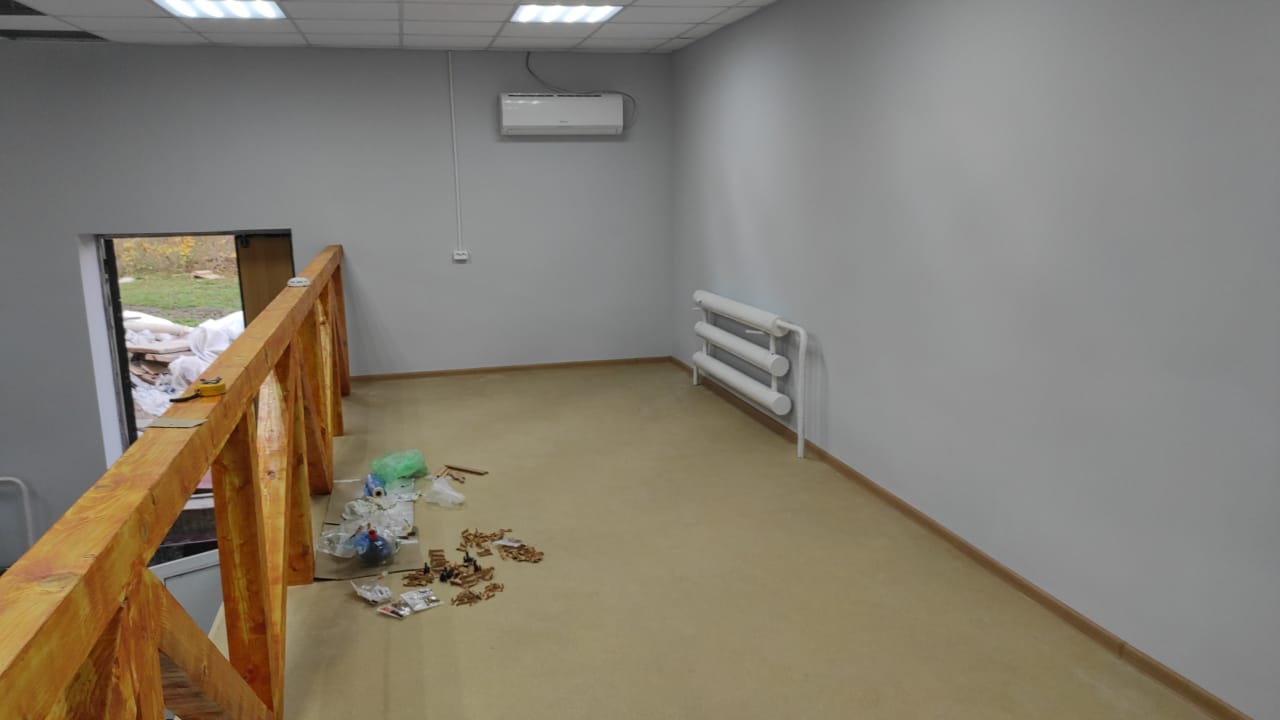 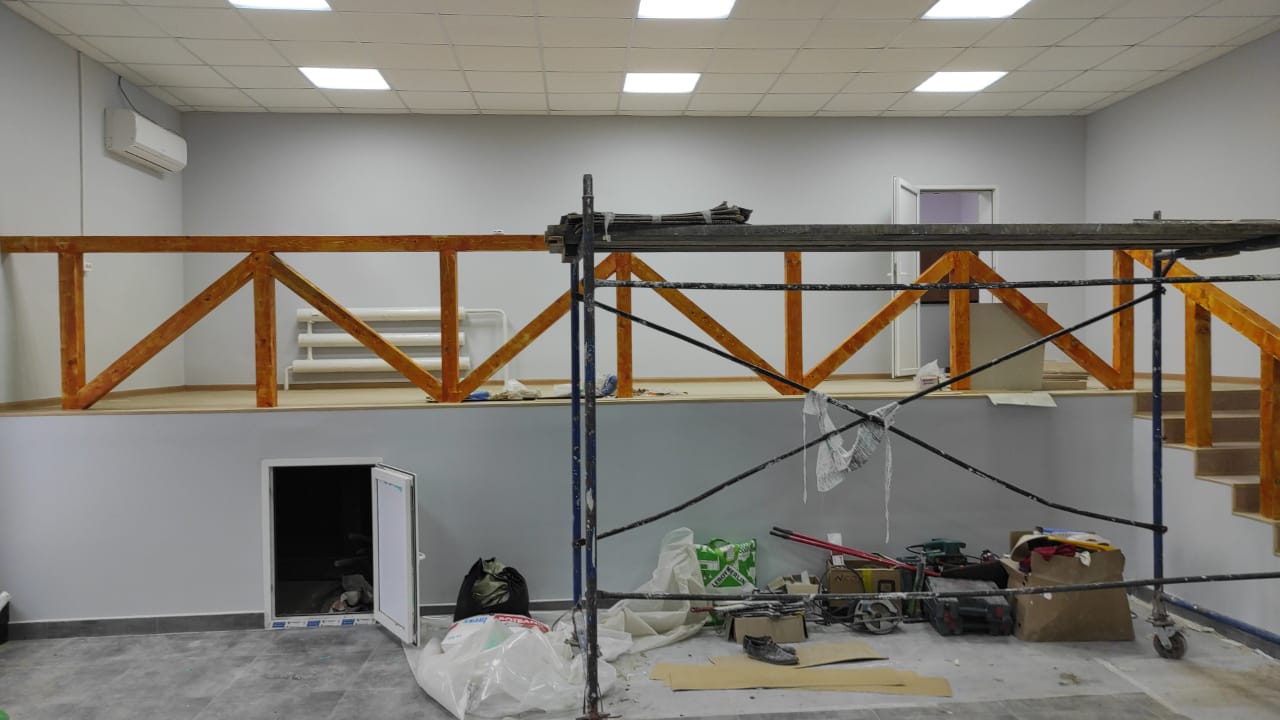 